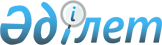 Об утверждении государственного образовательного заказа на дошкольное воспитание и обучение, размера родительской платы по городу Капшагай
					
			Утративший силу
			
			
		
					Постановление акимата города Капшагай Алматинской области от 29 ноября 2018 года № 848. Зарегистрировано Департаментом юстиции Алматинской области 11 декабря 2018 жылы № 4937. Утратило силу постановлением акимата города Капшагай Алматинской области от 5 апреля 2022 года № 201
      Сноска. Утратило силу постановлением акимата города Капшагай Алматинской области от 05.04.2022 № 201 (вводится в действие по истечении десяти календарных дней после дня его первого официального опубликования).
      В соответствии с подпунктом 8-1) пункта 4 статьи 6 Закона Республики Казахстан от 27 июля 2007 года "Об образовании", акимат города Капшагай ПОСТАНОВЛЯЕТ:
      1. Утвердить государственный образовательный заказ на дошкольное воспитание и обучение, размера родительской платы по городу Капшагай согласно приложению к настоящему постановлению.
      2. Признать утратившим силу постановление акимата города Капшагай "Об утверждении государственного образовательного заказа на дошкольное воспитание и обучение, размера родительской платы по городу Капшагай" от 13 декабря 2017 года № 993 (зарегистрирован в Реестре государственной регистрации нормативных правовых актов № 4461, опубликован 29 января 2018 года в Эталонном контрольном банке нормативных правовых актов Республики Казахстан).
      3. Государстванному учреждению "Отдел образования города Капшагай" в установленном законодательством Республике Казахстан порядке обеспечить;
      1) государственную регистрацию настоящего постановления в Департаменте юстиции Алматинской области;
      2) в течении десяти календарных дней со дня государственной регистрации настоящего постановления направление его копии в бумажном и электронном виде на казахском и русском языках в Республиканское государственное предприятие на праве хозяйственного ведения "Республиканский центр провой информаций" для официального опубликования и включения в Эталонный контрольный банк нормативных правовых актов Республики Казахстан;
      3) размещение настоящего постановление на интернет-ресурсы акимата города Капшагай после его официального опубликования;
      4) в течении десяти рабочих дней после государственной регистрации настоящего постановление представление в государственно-правовой отдел аппарата акима города Капшагай сведений об исполнений мероприятий, предусмотренных подпунктами 1), 2), 3) настоящего пункта.
      4. Контроль за исполнением настоящего постановления возложить на заместителя акима города С.Ш. Нургазиева.
      5. Настоящее постановление вступает в силу со дня государственной регистрации в органах юстиции и вводится в действие по истечении десяти календарных дней после дня его первого официального опубликования. Об утверждении государственного образовательного заказа на дошкольное воспитание и обучение, размера родительской платы по городу Капшагай
      Примечание:
      1) размер ежемесячной оплаты, взимаемой с родителей или законных представителей за содержание ребенка в государственных дошкольных организациях, созданных в организационно-правовой форме коммунальных государственных казенных предприятий, составляет 100 процентов затрат на питание, независимо от возраста и устанавливается учредителем.
      2) в частных дошкольных организациях порядок взимания оплаты с родителей или законных представителей устанавливается учредителем дошкольной организации.
					© 2012. РГП на ПХВ «Институт законодательства и правовой информации Республики Казахстан» Министерства юстиции Республики Казахстан
				
      Аким города Капшагай

Т. Кайнарбеков
Приложение к постановлению акимата города Капшагай от "29" ноября 2018 года № 848 Об утверждении государственного образовательного заказа на дошкольное воспитание и обучение, размера родительской платы по городу Капшагай"
№
р/с
Наименование
Количество воспитанников организаций дошкольного воспитания и обучения
Размер родительской платы в дошкольных организациях образования в месяц (тенге)
№
р/с
Наименование
Количество воспитанников организаций дошкольного воспитания и обучения
от 3-х до 7-ми лет 
1
Государственное коммунальное казенное предприятие "Детский сад "Ақдидар" государственного учреждения "Отдел образования города Капшагай"
370
13000
2
Государственное коммунальное казенное предприятие "Детский сад Балдаурен" государственного учреждения "Отдел образования города Капшагай"
50
13000
3
Государственное коммунальное казенное предприятие "Детский сад Балауса" государственного учреждения "Отдел образования города Капшагай"
175
13000
4
Государственное коммунальное казенное предприятие "Детский сад Акбота" села Шенгельды" государственного учреждения "Отдел образования города Капшагай"
50
13000
 5
Государственное коммунальное казенное предприятие "Детский сад Искорка" государственного учреждения "Отдел образования города Капшагай"
50
13000
6
Государственное коммунальное казенное предприятие "Детский сад Гүлдер" государственного учреждения "Отдел образования города Капшагай"
50
13000
7
Государственное коммунальное казенное предприятие "Детский сад Малышш" государственного учреждения "Отдел образования города Капшагай"
300
13000
8
Государственное коммунальное казенное предприятие "Детский сад Нур-бобек" государственного учреждения "Отдел образования города Капшагай"
150
13000
9
Государственное коммунальное учреждение "Средняя школа гимназия с дошкольным мини-центром" государственного учреждения "Отдел образования города Капшагай"
125
13000
10
Государственное коммунальное учреждение "Средняя школа № 5 с дошкольным мини-центром" государственного учреждения "Отдел образования города Капшагай"
100
13000
11
Государственное коммунальное учреждение "Средняя школа № 8 села Сарыбулак с дошкольным мини-центром" государственного учреждения "Отдел образования города Капшагай"
25
13000
12
Государственное коммунальное учреждение "Гимназия № 2 имени Ш.Уалиханова с дошкольным мини-центром" государственного учреждения "Отдел образования города Капшагай"
50
13000
13
Товарищество с ограниченной ответственности "Частный детский центр Лучик"
100
13000
14
Товарищество с ограниченной ответственности "Частный детский сад" Академия детства"
125
13000
15
Товарищество с ограниченной ответственности "Центр предшкольной подготовки "Болашақ"
60
13000
16
Товарищество с ограниченной ответственности "Бэбисити 1"
40
13000
17
Товарищество с ограниченной ответственности "Ильгекбаева"
40
13000
18
Товарищество с ограниченной ответственности "Образовательный центр Теремок"
40
13000
19
Товарищество с ограниченной ответственности "Дидар-1979"
45
13000
20
Товарищество с ограниченной ответственности "Нартай-2012"
20
13000